Your recent request for information is replicated below, together with our response.How many assaults have been carried out on serving police officers by members of the public in Perth and Kinross and Fife over the last three years? I can advise that the number of Police Officers assaulted by members of the public for locations above are as follows.2021/22 – 380 Police Officers2022/23 – 298 Police Officers2023/24 – 216 Police Officers Can you also please state if any of these incidents resulted in an officer having to seek medical treatment at a hospital?The following amount of Police Officers who needed hospital treatment following an assault are as follows.2021/22 – 15 Police Officers2022/23 – 14 Police Officers2023/24 – 6 Police OfficersIf you require any further assistance please contact us quoting the reference above.You can request a review of this response within the next 40 working days by email or by letter (Information Management - FOI, Police Scotland, Clyde Gateway, 2 French Street, Dalmarnock, G40 4EH).  Requests must include the reason for your dissatisfaction.If you remain dissatisfied following our review response, you can appeal to the Office of the Scottish Information Commissioner (OSIC) within 6 months - online, by email or by letter (OSIC, Kinburn Castle, Doubledykes Road, St Andrews, KY16 9DS).Following an OSIC appeal, you can appeal to the Court of Session on a point of law only. This response will be added to our Disclosure Log in seven days' time.Every effort has been taken to ensure our response is as accessible as possible. If you require this response to be provided in an alternative format, please let us know.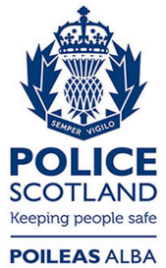 Freedom of Information ResponseOur reference:  FOI 23-3028Responded to:  19 December 2023